Број: 02-2072-3/17Источно Сарајево, 14.12.2017. године ПИСМЕНИ ПОЗИВ ЗА ДОСТАВЉАЊЕ ПОНУДАВрста поступка јавне набавке: Поступак додјеле уговора о услугама из Анекса II Дио Б Закона о јавним набавкама БиХ („Службени гласник БиХ“, број 39/14), а у складу са Правилником о поступку додјеле уговора о услугама из Анекса II. дио Б Закона о јавним набавкама (“Службени гласник БиХ”, бр. 66/16).Предмет јавне набавке: Исхрана гостујућих професора Пољопривредног факултета на локацији Бијељина.ПОДАЦИ О УГОВОРНОМ ОРГАНУУговорни орган: Универзитет у Источном Сарајеву, Пољопривредни факултет Источно Сарајево, Вука Караџића 30, 71123 Источно Сарајево.ЈИБ: 4400592530000Телефон/факс: 057/342-701; 057/340-401Web sajt: www.ues.rs.ba                   www.pof.ues.rs.bae-mail: office@pof.ues.rs.ba ПРЕДМЕТ НАБАВКЕ 2.1. Предмет јавне набавке су услуге хотелског смјештаја гостујућих професора Пољопривредног факултета на локацији Власеница.Шифра из ЈРЈН: 55300000-3 Услуге ресторана и услуге послуживања храном.Процијењена вриједност набавке: 4.102,56 КМ без ПДВ-а.2.2. Опис услуга: Исхрана гостујућих професора на локацији Бијељина, за потребе Пољопривредног факултета у Источном Сарајеву. Услуга исхране гостујућих професора подразумијева припрему и послуживање припремељеног оброка (ручак). Извршилац је дужан да услуге врши квалитетно по правилима струке, користећи свој инвентар и послугу.2.3. Техничке спецификације:Понуда ручка треба минимално да садржи комбинацију намирница (1+2+3+4+5):Пекарских производа (хљеб-150 до 200g и сл.)Главног јела које може бити кувани оброк (паприкаш, пасуљ, разне врсте чорби, шпагете и сл.) или печени оброк (мусака, пита и сл.) или јела од меса (шницле, пљескавице, пилећи филе и сл.),Разних врста прилога (помфрит, кечап, мајонеза и сл),Разних врста сезонске салате - 150gРазних врста десерта или воћа 1 ком. Оквирне количине за наведени оброк су дате у обрасцу за цијену понуде Прилог 1 који чини саставни дио овог позива за достављање понуда.МЈЕСТО И ВРИЈЕМЕ ПРУЖАЊА УСЛУГАМјесто пружања услуга: Угоститељски објекат у власништву понуђача који није удаљен више од 1 km од аутобуске станице у Бијељини.Начин пружања услуга: Сукцесивно према потребама уговорног органа.кРИТЕРИЈУМИ ЗА ИЗБОР ПОНУДЕУговор се додјељује понуђачу на основу критеријума најнижа цијена, у складу са чланом 64. Закона.услови и захтјеви које понуђач треба испунити5.1. Да би учествовали у процедури јавних набавки понуђачи требају да испуњавају сљедеће квалификационе услове:5.1.1. Да је понуђач регистрован за обављање дјелатности која је предмет набавке;5.1.2. Да понуђач располаже техничким и кадровским капацитетима за пружање предметних услуга,5.2. Понуђачи требају уз понуду доставити документацију којом потврђују да испуњавају услове тражене тачком 5.1 Позива, и то: 5.2.1. Извод из судског регистра или други еквивалентан документ издат од стране надлежног органа којим се доказује право на обављање предметне дјелатности, у смислу члана 46. Закона о јавним набавкама. Достављени доказ се признаје, без обзира на којем нивоу власти у БиХ су издати. Доказ који се доставља мора бити овјерена копија код надлежног органа (орган управе или нотар). Датум овјерене копије не смије бити старији од 3 (три) мјесеца рачунајући од дана предавања понуде;5.2.2. Изјаву о техничкој и професионалној способности и опремљености којом понуђач потврђује да располаже техничким и кадровским капацитетима за пружање предметних услуга из тачке 5.1.2. Позива, овјерену од стране понуђача (Анекс 2). Само оним кандидатима чије квалификације задовољавају услове утврђене у овом Позиву дозвољено је да наставе поступак предметне јавне набавке.5.2.3.  Писмена изјава у вези са чланом 52. став (2) Закона. (Анекс 3)Само оним кандидатима чије квалификације задовољавају услове утврђене у овом Позиву дозвољено је да наставе поступак предметне јавне набавке.6. период важења понудеПонуде морају важити у трајању од 60 дана, рачунајући од истека рока за подношење понуда. 7. начин достављања понудеПонуда се доставља у оригиналу и у затвореној коверти на којој мора бити назначено:назив и адреса уговорног органа,назив и адреса понуђача у горњем лијевом углу коверте,назив и број предмета набавке, односно назнака: „Понуда за јавну набавку услуга исхране за потребе Пољопривредног факултета Универзитета у Источном Сарајеву, одјељење Бијељина, назнака „не отварај“.8. адреса на коју се понуда достављаУниверзитет у Источном Сарајеву, Пољопривредни факултет, Вука Караџића бр.30 71123 Источно Сарајево.9. ПЕРИОД НА КОЈИ СЕ ЗАКЉУЧУЈЕ УГОВОРПредвиђено је закључивање уговора на период од једну годину.10. КРАЈЊИ РОК ЗА ДОСТАВЉАЊЕ ПОНУДАРок за достављање понуда је 29.12.2017. године до 11:00 часова.11. ПОДАЦИ О ОСОБИ ЗАДУЖЕНОЈ ЗА КОНТАКТСве информације у вези са овим поступком можете добити од лица које је овлаштено да води комуникацију у име Уговорног органа са понуђачима: Душка Шоја, тел: 057/342-701 факс: 057/340-401 e-mail адреса: duska.soja@pof.ues.rs.ba 8. АнексиАнекс 1 - Образац за цијену понуде,Анекс 2 - Изјава понуђача о испуњености услова из члана 50. Закона,Анекс 3-  Писмена изјава у вези са чланом 52. став (2) Закона.          АНЕКС 1ОБРАЗАЦ ЗА ЦИЈЕНУ ПОНУДЕ-УСЛУГЕНазив понуђача: ______________________________________________________________Понуда бр.___________________________Датум: ______________________________ Напомена:1. Цијене морају бити изражене у КМ. За сваку ставку у понуди мора се навести цијена.2. Цијена понуде се исказује без ПДВ-а и са ПДВ-ом 3. У случају разлика између јединичних цијена и укупног износа, исправка ће се извршити у складу са јединичним цијенама.4. Јединична цијена ставке се не сматра рачунском грешком, односно не може се исправљати.5. Понуђене цијене обухватају извршење услуга према захтјевима из тачке 2.2. позива. М.П._______________________________________                                                             Потпис овлашћене особе понуђачаАнекс 2Изјава о испуњености услова из члана 50. тачке е) (Техничка и професионална способност у поступку набавке услуга) Закона о јавним набавкама БиХ (“Службени гласник БиХ” број: 39/14) Ја, доле потписани________________________(име и презиме), са личном картом број: ____________ издатом од ____________________________________, у својству представника привредног друштва или обрта или сродне дјелатности __________________________________________________________(навести положај, назив привредног друштва или обрта или сродне дјелатности), ИД број: _____________________, чије сједиште се налази у __________________(град/општина), на адреси _______________________________________________________________(улица и број), као понуђач у поступку јавне набавке услуга хотелског смјештаја за потребе Пољопривредног факултета, а којег проводи уговорни орган Универзитет у Источном Сарајеву Пољопривредни факултет, а у складу са чланом 50. тачке е) Закона о јавним набавкама под пуном материјалном и кривичном одговорности дајем сљедећу изјаву o техничкој опремљености и оспособљености, те мјерама којима располаже пружалац услуга за извршење конкретних услуга и осигурање квалитета:Услуге које су предмет набавке подразумијевају Исхрану гостујућих професора на локацији Бијељина.Надаље изјављујем да сам свјестан да фалсификовање службене исправе, односно употреба неистините службене или пословне исправе, књиге или списа у служби или пословању као да су истинити представља кривично дјело предвиђено Кривичним законима у БиХ, те да давање нетачних података у документима којима се доказује техничка и професионална способност из чл. од 48 до 51. Закона о јавним набавкама представља прекршај за који су предвиђене новчане казне од 1.000,00 КМ до 10.000,00 КМ за понуђача (правно лице) и од 200,00 КМ до 2.000,00 КМ за одговорно лице понуђача. Изјаву дао: ________________________________________ Мјесто и датум давања изјаве ________________________________________ Потпис и печат понуђача________________________________________Анекс 3ПИСМЕНА ИЗЈАВАУ ВЕЗИ  ЧЛАНА 52. СТАВ (2) ЗАКОНА О ЈАВНИМ НАБАВКАМАЈа, ниже потписани ............................................... (Име и Презиме), са личном картом број: ................................................издатом од ................................................, у својству представника привредног друштва или обрта или сродне дјелатности ................................................................................................ (навести положај, назив привредног друштва или обрта или сродне дјелатности), ИД број.............................................чије сједиште се налази у ......................................................(Град/Општина),на адреси..................................................................(Улица и број),као понуђач у поступку јавне набавке .........................................................................    (навести тачан назив и врсту поступка јавне набавке),а којег проводи уговорни орган................................................................    (Навести тачан назив уговорног органа), за који је објављено обавјештење о јавној набавци број ....................................................... у „Службеном гласнику БиХ“ , број.................., а у складу са чланом 52. став (2) Закона о јавним набавкама под пуном материјалном и кривичном одговорношћуИ З Ј А В Љ У Ј Е МНисам понудио мито ни једном лицу укљученом у процес јавне набавке, у било којој фази процеса јавне набавке.Нисам дао, нити обећао поклон или неку другу повластицу службенику или одговорном лицу у уговорном органу, укључујући и страно службено лице или међународног службеника, у циљу обављања у оквиру службеног овлашћења, радње које не би требало да изврши, или се суздржава од вршења дјела које треба извршити он, или неко ко посредује при таквом подмићивању службеног или одговорног лица.Нисам дао или обећао дар или неку другу повластицу службенику или одговорном лицу у уговорном органу, укључујући и страно службено лице или међународног службеника у циљу да обави у оквиру свог службеног овлаштења, радње које не би требало да обавља, или се суздржава од обављања радњи, које не треба извршити.Нисам био укључен у било какве активности које за циљ имају корупцију у јавним набавкама.Нисам учествовао у било каквој радњи која је за циљ имала корупцију у току предмета поступка јавне набавке.Давањем ове изјаве, свјестан сам кривичне одговорности предвиђене за кривична дјела примања и давања мита и кривична дјела против службене и друге одговорности и дужности утврђене у кривичним законима БиХ.Изјаву дао: ________________________________Мјесто и датум давања изјаве: ____________________________________Потпис и печат надлежног органа:___________________________________                 М.П.УНИВЕРЗИТЕТ У ИСТОЧНОМ САРАЈЕВУПОЉОПРИВРЕДНИ ФАКУЛТЕТУНИВЕРЗИТЕТ У ИСТОЧНОМ САРАЈЕВУПОЉОПРИВРЕДНИ ФАКУЛТЕТУНИВЕРЗИТЕТ У ИСТОЧНОМ САРАЈЕВУПОЉОПРИВРЕДНИ ФАКУЛТЕТ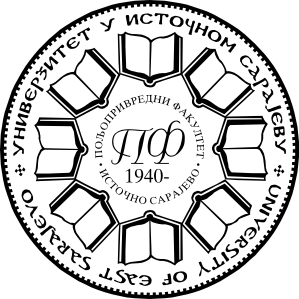 Вука Караџића бр. 30,  71123 Источно СарајевоВука Караџића бр. 30,  71123 Источно СарајевоВука Караџића бр. 30,  71123 Источно Сарајевоpof@teol.netoffice@pof.ues.rs.ba +387 57 342 701+387 57 340 401www.pof.unssa.rs.baД Е К А НПроф. др Весна МилићРБОПИС УСЛУГЕКоличинаЈЕДИНИЧНА ЦИЈЕНА БЕЗ ПДВ-аЈЕДИНИЧНА ЦИЈЕНА са пдв-ом123451.Оброк (ручак или вечера) 7502УКУПНА ЦИЈЕНА ПОНУДЕ БЕЗ ПДВ-а (3*4)УКУПНА ЦИЈЕНА ПОНУДЕ БЕЗ ПДВ-а (3*4)УКУПНА ЦИЈЕНА ПОНУДЕ БЕЗ ПДВ-а (3*4)3ПОПУСТ НА УКУПНУ ЦИЈЕНУ ПОНУДЕ БЕЗ ПДВ-аПОПУСТ НА УКУПНУ ЦИЈЕНУ ПОНУДЕ БЕЗ ПДВ-аПОПУСТ НА УКУПНУ ЦИЈЕНУ ПОНУДЕ БЕЗ ПДВ-а4ПДВ НА УКУПНУ ЦИЈЕНУ ПОНУДЕ БЕЗ ПДВ-а СА ПОПУСТОМПДВ НА УКУПНУ ЦИЈЕНУ ПОНУДЕ БЕЗ ПДВ-а СА ПОПУСТОМПДВ НА УКУПНУ ЦИЈЕНУ ПОНУДЕ БЕЗ ПДВ-а СА ПОПУСТОМ5УКУПНА ЦИЈЕНА ПОНУДЕ СА ПДВ-ом (3*5)УКУПНА ЦИЈЕНА ПОНУДЕ СА ПДВ-ом (3*5)УКУПНА ЦИЈЕНА ПОНУДЕ СА ПДВ-ом (3*5)